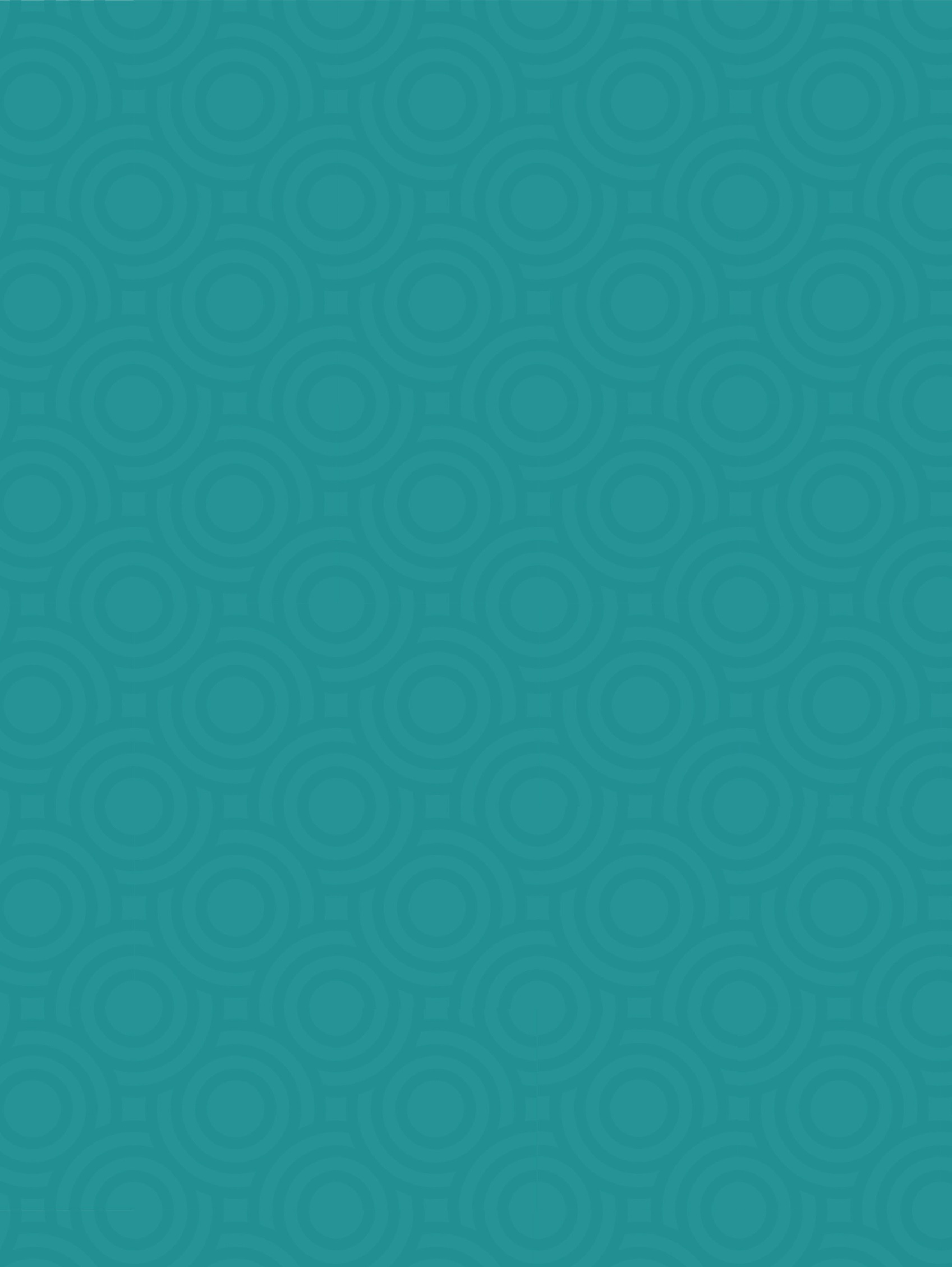 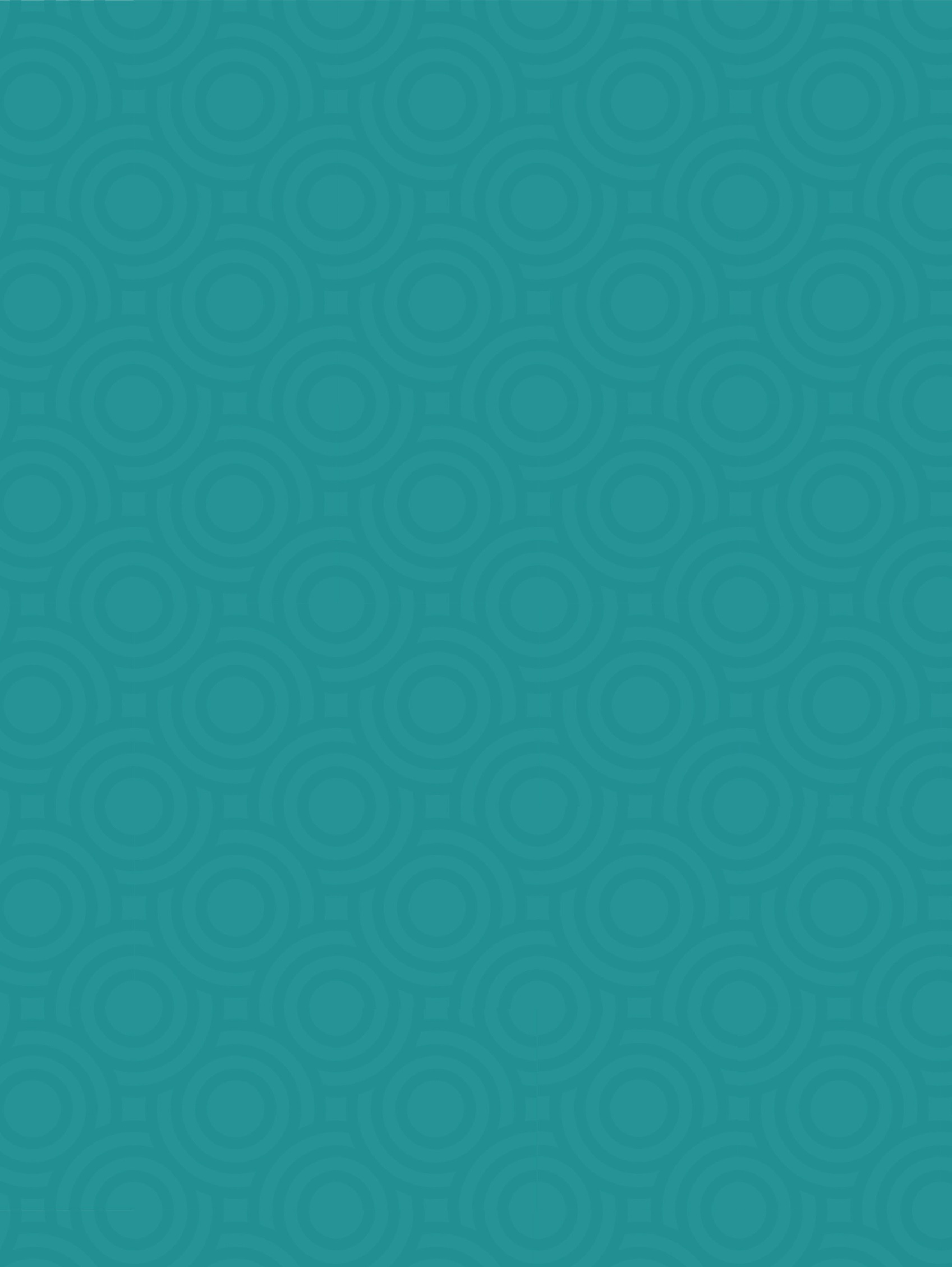 Заявка на отримання грантової  підтримки від Програми IREX “Український фонд швидкого реагування”Інформація про організацію, яка подає заявку/ Information about the applicant organizationПідписи засвідчують/ Signatures certify:Правдивість інформації, що надається в даній заявці/ The veracity of the information provided in this application; Згоду фізичних осіб, які зазначені в цій проєктній заявці, на надання та обробку персональних даних в рамках діяльності проєкту і відповідно до Закону України «Про захист персональних даних»/ Consent of individuals specified in this project application to the provision and processing of personal data within the project activities and in accordance with the Law of Ukraine "On Personal Data Protection".Підпис керівника організації / Signature of the Head of organization___________________     Дата “___” ___________ 20___ р.1. Опис проблеми/ Problem description: Яку невідкладну потребу чи проблему, пов’язану з нинішньою кризою в Україні, вирішуватиме ваш проект і як ви це визначили (посилаючись на встановлені контакти та/або опублікований звіт)? Будь ласка, надайте конкретні дані що підтверджують зазначену проблематику: статистичні або інші аналітичні дані, дослідження, та ін.) / What urgent need or problem related to the current crisis in Ukraine will your project address and how did you identify it (referring to established contacts and / or published report)? Please provide specific data to support this issue: statistics or other analytical data, research, etc.)– не більше 3000 знаків з пробілами / no more than 3000 characters with spaces2. Мета проєкту / GoalМета описує призначення проєкту – безпосередньо його кінцевий результат;  вплив, який  настане, якщо проєкт буде реалізовано відповідно до планів. Переконайтесь, що вказана мета вирішує проблему, зазначену вище. Будь ласка, опишіть, як ваш проект вирішуватиме виявлену проблему. Що ви плануєте змінити чи реалізувати? / The goal describes the purpose of the project - directly its end result; the impact that will occur if the project is implemented according to plans. Make sure that this goal solves the problem mentioned above. Please describe how your project will solve the identified problem. What do you plan to change or implement?– не більше 1000 знаків з пробілами / no more than 1000 characters with spaces3. Географія впровадження вашої діяльності, цільова аудиторія та охоплення проєкту / Geography of the implementation of your activities, target audience and project coverage:Опишіть чи охоплюватиме проєкт усю Україну чи конкретні міста, області або громади. Опишіть, хто є цільовою спільнотою вашого проєкту (швидкі реагування, ВПО, жінки, діти, журналісти, працівники екстрених служб тощо). Зазначте, яка кількість бенефіціарів отримає безпосередню вигоду від вашого проєкту / Describe whether the project will cover the whole of Ukraine or specific cities, oblasts or communities. Describe who is the target community of your project (rapid response, IDPs, women, children, journalists, first responders, etc.). Indicate how many beneficiaries will directly benefit from your project.– не більше 1000 знаків з пробілами / no more than 1000 characters with spaces4. Теорія змін / Theory of changeТеорія змін визначає довготермінові цілі, а потім відображає необхідні передумови, окреслюючи причинно-наслідкові зв'язки у проєкті (тобто його короткострокові, проміжні та довгострокові результати) за допомогою макрокоманди ЯКЩО-ТО (If-Then): ЯКЩО це буде буде зроблено, ТО буде досягнута така очікувана мета проєкту. Ваш проєкт може містити як одну, так і декілька проміжних цілей, на ваш розсуд / Theory of change defines long-term goals and then reflects the necessary preconditions, outlining the cause and effect relationships in the project (ie its short-term, intermediate and long-term results) using the macro command IF-THEN: IF it will be done, THEN the expected goal of the project will be achieved. Your project may contain one or more intermediate goals, at your discretion .– не більше 3000 знаків з пробілами6. Обсяг проєкту / Scope of Work: Будь ласка, розпишіть детально, як ви плануєте реалізовувати ваш проєкт, які заходи  (activities) будуть здійснені для досягнення кожної проміжної цілі (objectives). Ваш проєкт може включати як одну так і декілька активностей, на ваш розсуд. Опишіть детальний план діяльності/робіт проєкту: Що буде зроблено для досягнення цілей проєкту, хто впроваджуватиме заходи, коли (часові рамки), де / Please describe in detail how you plan to implement your project, what activities will be implemented to achieve each intermediate goal (objectives). Your project may include one or more activities at your discretion. Describe the detailed project activity / work plan: What will be done to achieve the project objectives, who will implement the activities, when (time frame), where.Проекти повинні відповідати одній з наступних цілей програми / Projects must meet one of the following objectives of the URRF program:Ціль 1:  Швидкі та гнучкі заходи для допомоги цивільному населенню та ключовим групам громадянського суспільства задля уникнення найгірших наслідків бойових дій / Objective 1:  Rapid, flexible means to help civilians and key civil society groups avoid the worst impacts of combat operations; Ціль 2: Планування та координація між органами державної та місцевої влади та громадянським суспільством; а також між органами державної та місцевої влади, громадянським суспільством та зовнішніми партнерами для забезпечення більш ефективного реагування на виклики, пов'язані з російською агресією проти України / Objective 2:  Planning and coordination across government, between government and civil society, and between government, civil society, and external supporters to enable a more effective response;  Ціль 3:  Безпечна, захищена та ефективна комунікація щодо компетенцій, які пов’язані з забезпеченням  стійкості, між ключовими зацікавленими сторонами для пом’якшення ризиків та наслідків роботи в закритому середовищі / Objective 3:  Safe, secure, and effective communication on resilience-related competencies across key stakeholders to mitigate the risks and effects of operating in a closed environment;Ціль 4:  Поширення серед громадян України інструкцій та іншої інформації, пов’язаної зі збройним конфліктом для забезпечення ефективного суспільного реагування та сприяння особистій безпеці громадян / Objective 4:  Disseminate conflict-related guidance to Ukraine’s citizens to support an effective public response and promote personal safety.  – не більше 7000 знаків з пробілами / no more than 7000 characters with spaces7. Результати заходів / Outputs Результати для кожного заходу, описаного вище. Кількісний результат фіксує кількість зроблених послуг, учасників заходів тощо. Якісний результат відображає позитивні зміни, які відбудуться в результаті проведення заходів. Результати проєкту повинні відповідати критеріям SMART (конкретні, вимірювані, реалістичні та обмежені в часі) / Results for each event described above. Quantitative result records the number of services rendered, participants in events, etc. The qualitative result reflects the positive changes that will occur as a result of the activities. Project results must meet SMART criteria (specific, measurable, attainable, relevant and  time-based).– не більше 7000 знаків з пробілами / no more than 7000 characters with spaces8. План реагування на ризики пов’язані з бойовими діями в Україні / Risk response plan related to the conflict in Ukraine: Розпишіть детально, як ви плануєте форматувати та адаптувати заплановану діяльність, у випадку посилення бойових дій в країні. Також, обов’язково зазначте, які саме заходи безпеки будуть прийняті / Describe in detail how you plan to format and adapt the planned activities in case of intensified hostilities in the country. Also, be sure to indicate what security measures will be taken.10. Життєздатність/ сталість запропонованого проєкту та його результатів. / SustainabilityЯк ви очікуєте, що ваші плани реалізації мають зміцнити стійкість та допомогти громадянам та установам України зараз і коли вони виходитимуть з конфлікту? / How do you expect your implementation plans to build resilience and assist Ukraine’s citizens and institutions now and as they emerge from the conflict?Слід описати послідовність та заходи в рамках проєкту, які сприятимуть досягненню сталості проєкту / The sequence and activities of the project that will contribute to the sustainability of the project should be described.  – не більше 3000 знаків з пробілами / no more than 3000 characters with spaces11. Координація / CoordinationБудь ласка, опишіть наявну мережу зв’язків та координацію з національною/обласною/місцевою владою, громадськими організаціями, кластерами (наприклад, Кластером з питань захисту в Україні, сабкластером з захисту дітей тощо) / Please describe the existing network of contacts and coordination with national/regional/local authorities, NGOs, clusters (eg Protection Cluster in Ukraine, Child Protection Sub-Cluster, etc.)– не більше 1000 знаків з пробілами / no more than 1000 characters with spaces12. План моніторингу результатів проєкту / Project monitoring plan: Опишіть як буде відбуватись моніторинг впровадження проєкту? / Describe how project implementation be monitored?– не більше 2000 знаків з пробілами / no more than 2000 characters with spacesВ таблиці нижче зазначте, як саме ви будете виконувати план моніторингу результатів проєкту, які індикатори свідчитимуть про успіх проєкту, як і коли збиратимуться дані / In the table below, indicate how exactly you will implement the project results monitoring, which indicators will indicate the success of the project, how and when the data will be collected.Відповідальна (і) особа (и) за збір, аналіз і звітність даних (Прізвище та ім’я), член ГО (назва ГО)13. Зовнішній план комунікації діяльності проєкту (робота з громадськістю) / External plan of communication of project activity (work with the public): Зазначте, як саме ви будете говорити про ваш проєкт, як буде відбуватись публічне інформування щодо реалізованих заходів та досягнутих результатів / Indicate exactly how you will talk about your project, how the public will be informed about the implemented measures and achieved results14. Попередній досвід реалізації подібних проєктів / Past performance implementing similar types of projects:  Опишіть, будь ласка, попередній досвід вашої організації у реалізації подібних проєктів, який підтвердить відповідність необхідним кваліфікаційним вимогам, описаним у Запиті на пропозиції, у тому числі досвід співпраці з міжнародними донорськими організаціями. Будь ласка, описуйте досвід якомога конкретніше, вкажіть назву проєкту, рік впровадження, конкретні результати та посилання на розроблені матеріали або продукти, якщо вони доступні публічно / Please describe your organization's previous experience in implementing similar types of projects, which will confirm compliance with the necessary qualification requirements described in the Request for Proposals, including the experience of cooperation with international donor organizations. Please describe the experience as specifically as possible, indicate the name of the project, the year of implementation, specific results and links to the developed materials or products, if they are publicly available. – не більше 3 000  знаків з пробілами / no more than 3,000 characters with spaces15. Опишіть вашу присутність у мережі та наявність доступу до заявленої цільової аудиторії / Describe your online presence and access to the claimed target audienceВкажіть посилання на ваш сайт, надайте аналітику (за наявності), вкажіть посилання на сторінки в соціальних мережах, кількість підписників. Надайте приклади успішного залучення відповідної аудиторії до проєктів, зазначте конкретні результати (кількість осіб, присутніх на заходах проєкту, кількість осіб, що успішно завершили участь у проєкті тощо) / Provide links to your site, provide analytics (if available), provide links to pages on social networks, the number of subscribers. Provide examples of successful engagement of relevant audiences in projects, indicate specific results (number of people present at project events, number of people who successfully completed the project, etc.).– не більше  3 000 знаків з пробілами / no more than 3,000 characters with spaces 16. Ключовий персонал, операційні та логістичні можливості, а також доступ до отримувачів допомоги / Key personnel, operational and logistical capabilities and access to project beneficiaries Зазначте прізвище та ім’я осіб, що будуть задіяні у проєкті. Вкажіть їх ключові компетенції, досвід реалізації подібних проєктів, цінність для проєкту та внесок у досягнення цілей проєкту. Опис досвіду ключового персоналу допоможе підтвердити відповідність необхідним кваліфікаційним вимогам, описаним у Запиті на пропозиції.  Опишіть свої наявні на сьогодні операційні та логістичні можливості, а також наявний доступ до кінцевих отримувачів допомоги / Indicate the name and surname of the persons who will be involved in the project implementation. Indicate their key competencies, experience in implementing similar projects, value for the project and contribution to achieving the project objectives. A description of the experience of key personnel will help to confirm compliance with the necessary qualification requirements described in the Request for Proposals. Describe your current operational and logistical capabilities, as well as available access to final beneficiaries– не більше 4 000 знаків з пробілами / no more than 4,000 characters with spaces17. Графік проєкту / Project TimelineПримітка: Будь ласка, адаптуйте графік відповідно до діяльності вашого проєкту. Зазначте загальну мету вашого проєкту у чорному полі, у синіх полях зазначте ваші проміжні цілі, у помаранчевих полях вкажіть назви активностей (заходів) проєкту та зазначте конкретні кроки для їх імплементації. Салатовим кольором позначено приклад того, як відмічати терміни виконання заходів проєкту помісячно. Додавайте/видаляйте стовпці та рядки за необхідності, відповідно до тривалості вашого проєкту, кількості кроків, проміжних цілей та активностей. У крайньому правому стовпці зазначте який результат свідчитиме про успішне виконання кожного кроку / Note: Please adjust the schedule according to the activities of your project. Indicate the general goal of your project in the black field, in the blue fields indicate your intermediate goals, in the orange fields indicate the names of activities of the project and indicate the specific steps for their implementation. The light green color indicates an example of how to mark the deadlines for project activities on a monthly basis. Add / remove columns and rows as needed, according to the duration of your project, the number of steps, intermediate goals and activities. In the far right column, indicate which result will indicate the success of each step.Назва проєкту/Name of the project:Загальний бюджет проєкту/ Total budget of the project:Тривалість реалізації проєкту/Duration of project implementation:X місяців (XX.XX.2022-XX.XX.2022)Конкретна локація реалізації проєкту (область)/ Specific location of the project (region):Назва організації, що подає проєкт та ПІП керівника організації/ Name of the organization submitting the project and First and Last Name of the head of the organization:Посилання на сайт чи будь-який інший онлайн-ресурс, що висвітлює діяльність організації/ A link to a website or any other online resource that covers the activities of the organization:Поштова адреса організації/ Mailing address of the organization:Контактні телефони/ Contact telephones:Електронна пошта/E-mail:ПІП менеджера проєкту/First and Last Name of the project manager:ЯКЩО:1._____________________________ (Objective 1 / Проміжна ціль 1)2. _____________________________ (Objective 2 / Проміжна ціль 2)3._____________________________ (Objective 3 / Проміжна ціль 3)…._____________________________ (Objective # / Проміжна ціль #)TO:____________________________ (Goal / Кінцева мета проєкту)Захід 1a/ Activity 1а:Захід 1b/ Activity 1b:…Захід #/ Activity #:Захід 2a/ Activity 2а:Захід 2b/ Activity 2b:…Захід #/ Activity #:Захід 3a/ Activity 3а:Захід 3b/ Activity 3b:…Захід #/ Activity #:Результат заходу 1a / Output for activity 1a:1.2.3.Результат заходу 1b / Output for activity 1b:1.2.3.Результат заходу 2a / Output for activity 2a:1.2.3.….Результат заходу # / Output for activity #:1.2.3.Захід/активність / ActivityМожливий ризик / Possible riskПереформатування  Мінімізація ризиків / Reformatting / minimizing risksОпис індикатора / Indicator descriptionРозбивки, якщо є (за статтю, віком, областю і т.д.) / Desegregation, if available (by gender, age, region, etc.)Джерело інформації та метод збору / Source and data collection methodЧастота звітності / Reporting frequencyЗначення кінцевого результату / End targetЗахід 1a / Activity 1a:……Захід 1a / Activity 1a:……Захід 1a / Activity 1a:……Захід 1a / Activity 1a:……Захід 1a / Activity 1a:……# постраждалого населення (осіб), що отримали допомогу у вигляді…Стать, вік, тип вразливості / Gender, age, vulnerability groupСписки отримувачів допомоги у вигляді../ Distribution lists of beneficiaries of…Помісячно / monthly1 000Цільова аудиторія / Target audienceЗасоби (канали комунікації) та як часто / Means (channels of communication) and the frequencyЩо комунікувати? (діяльність проєкту) / What to communicate? (project activity)Опис діяльності / StepsМісяць 1Місяць 2Місяць 3Місяць 4Місяць 5Результат / DeliverablesМета проєкту:Мета проєкту:Мета проєкту:Мета проєкту:Мета проєкту:Мета проєкту:Мета проєкту:Objective 1 / Проміжна ціль 1: Objective 1 / Проміжна ціль 1: Objective 1 / Проміжна ціль 1: Objective 1 / Проміжна ціль 1: Objective 1 / Проміжна ціль 1: Objective 1 / Проміжна ціль 1: Objective 1 / Проміжна ціль 1: Activity 1a / Захід 1а:Activity 1a / Захід 1а:Activity 1a / Захід 1а:Activity 1a / Захід 1а:Activity 1a / Захід 1а:Activity 1a / Захід 1а:Activity 1a / Захід 1а:Крок 1.Крок 2.Крок 3…Крок #Activity 1b  / Захід 1b:Activity 1b  / Захід 1b:Activity 1b  / Захід 1b:Activity 1b  / Захід 1b:Activity 1b  / Захід 1b:Activity 1b  / Захід 1b:Activity 1b  / Захід 1b:Крок 1.Крок 2.Крок 3…Крок #….Activity #  / Захід #….Activity #  / Захід #….Activity #  / Захід #….Activity #  / Захід #….Activity #  / Захід #….Activity #  / Захід #….Activity #  / Захід #Крок 1.Крок 2.Крок 3…Крок #Objective 2 / Проміжна ціль 2:Objective 2 / Проміжна ціль 2:Objective 2 / Проміжна ціль 2:Objective 2 / Проміжна ціль 2:Objective 2 / Проміжна ціль 2:Objective 2 / Проміжна ціль 2:Objective 2 / Проміжна ціль 2:Activity 2a / Захід 2а:Activity 2a / Захід 2а:Activity 2a / Захід 2а:Activity 2a / Захід 2а:Activity 2a / Захід 2а:Activity 2a / Захід 2а:Activity 2a / Захід 2а:Крок 1.Крок 2.Крок 3…Крок #Activity 2b  / Захід 2b:Activity 2b  / Захід 2b:Activity 2b  / Захід 2b:Activity 2b  / Захід 2b:Activity 2b  / Захід 2b:Activity 2b  / Захід 2b:Activity 2b  / Захід 2b:Крок 1.Крок 2.Крок 3…Крок #….Activity #  / Захід #….Activity #  / Захід #….Activity #  / Захід #….Activity #  / Захід #….Activity #  / Захід #….Activity #  / Захід #….Activity #  / Захід #Крок 1.Крок 2.Крок 3…Крок #Objective 3 / Проміжна ціль 3:Objective 3 / Проміжна ціль 3:Objective 3 / Проміжна ціль 3:Objective 3 / Проміжна ціль 3:Objective 3 / Проміжна ціль 3:Objective 3 / Проміжна ціль 3:Objective 3 / Проміжна ціль 3:Activity 3a / Захід 3а:Activity 3a / Захід 3а:Activity 3a / Захід 3а:Activity 3a / Захід 3а:Activity 3a / Захід 3а:Activity 3a / Захід 3а:Activity 3a / Захід 3а:Крок 1.Крок 2.Крок 3…Крок #Activity 3b  / Захід 3b:Activity 3b  / Захід 3b:Activity 3b  / Захід 3b:Activity 3b  / Захід 3b:Activity 3b  / Захід 3b:Activity 3b  / Захід 3b:Activity 3b  / Захід 3b:Крок 1.Крок 2.Крок 3…Крок #….Activity #  / Захід #….Activity #  / Захід #….Activity #  / Захід #….Activity #  / Захід #….Activity #  / Захід #….Activity #  / Захід #….Activity #  / Захід #1.2.3.Objective # / Проміжна ціль #: Objective # / Проміжна ціль #: Objective # / Проміжна ціль #: Objective # / Проміжна ціль #: Objective # / Проміжна ціль #: Objective # / Проміжна ціль #: Objective # / Проміжна ціль #: Activity # / Захід #:Activity # / Захід #:Activity # / Захід #:Activity # / Захід #:Activity # / Захід #:Activity # / Захід #:Activity # / Захід #:Крок 1.Крок 2.Крок 3…Крок #Activity # / Захід #:Activity # / Захід #:Activity # / Захід #:Activity # / Захід #:Activity # / Захід #:Activity # / Захід #:Activity # / Захід #:Крок 1.Крок 2.Крок 3…Крок #….Activity #  / Захід #….Activity #  / Захід #….Activity #  / Захід #….Activity #  / Захід #….Activity #  / Захід #….Activity #  / Захід #….Activity #  / Захід #Крок 1.Крок 2.Крок 3…Крок #